Département de la langue française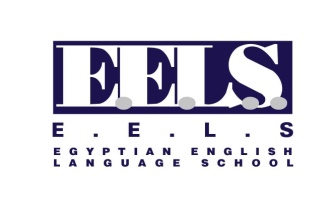                                                                                                             2ème secondaireGrammaireLe style direct et indirectDirect and indirect speechDans le style direct ,on a deux phrases :La 1ère phrase :quelqu’un qui parle ou dit quelque choseLa 2ème phrase : Qu’est-ce qu’il dit ?Comment on transforme le direct à l’indirect :On va relier ces deux phrases.On va barrer les 2 points, les 2 guillemets et le point d’interrogation.On va transformer le verbe :Si le verbe est au présent ou au futur, on ne change pas les verbes.Si le verbe est à l’impératif               de + infinitif.Les transformations :Est-ce que                siQu’est-ce que                ce queQu’est-ce qui                ce quiPhrase affirmative                queVerbe à l’impératif                 de + infinitifExemples :La maitresse dit aux élèves : « Sortez les affaires. »La maitresse dit aux élèves de sortir les affaires.Le médecin déclare : « Le malade va mieux. »Le médecin déclare que le malade va mieux.La dame se demande : « Est-ce que le malade va bien ?»La dame se demande si le malade va bien.Mona dit à son amie : « Qu’est-ce que tu vas faire ce soir ? »Mona dit à son amie ce qu’elle va faire ce soir.Exercices :Maman dit à ses filles : « lavez le visage. »Papa dit à son fils : « fais le devoir. »Papa demande à son fils : « Qu’est-ce qu’il fait ? »La maitresse dit aux élèves : « Levez-vous. »Mona dit à son amie : « viens vite. »Je demande : « Est-ce que tu vas bien ? »Le vendeur dit à un client : « porte cette chemise. »Le professeur dit à un élève : « reste calme . »Alain demande : « Qu’est-ce qui se passe ? »Je dis : « j’ai faim . »La maitresse dit aux élèves : «répondez aux questions ? »La grand-mère dit aux enfants : « arrangez la chambre . »Le père dit à Jean : « lave les mains . »David dit : « les touristes partent. »Alain dit à son ami : « conduis la voiture doucement. »                                         Exercices1.Conjugue ces verbes à l’impératif:Anne (regarder)……………….cette jupe.Tu es triste ? (téléphoner) ……………..moi.Jean, (travailler) ……………….(Travailler) ………………… vous êtes en retard.Claire,(donner)…………………moi un chocolat.(Attendre)…………………vous avez oublié les clés.(Aller) ………………. Te laver les mains.(Manger) ………………….. ta soupe.(Prendre) ………………… vos sac à dos.(Agrandir) ……………….ton image.Ne (dérranger) ……………….pas ton voisin.(Aller) …………….. chez le dentiste si tu as mal aux dents.Ne (jouer) ……………. pas avec le feu,vous risquez de vous brûler.(Donner) – moi ……………..un gâteau, s’il te plait.(Être) …………….. à l’heure,je ne t’attendrai pas.(Finir) ………………….vite notre travail,nous irons nous promener.(Revenir) ………………. vite, je m’ennuie de toi.(Présenter) ………………. nos billets à l’entrée.(Faire) ……………….. attention en déposant vos bagages.(Manger) ………………… ton repas. 